Анонс мероприятий Крестецкая межпоселенческая библиотека с 21.09 по 27.09.2020 года  20 сентября 202021 сентября, понедельникВ течение дня библиотеки приглашают посетить:- Ямская - выставку одной книги Карамзин Н.М «История государства российского» /12+- Новорахинская - выставку-память «Куликово поле – поле русской славы» /12+- Детская - выставку-познание «Я помню» о земляках, которые участвовали в ВОВ /10+С 21.09 по 30.09 в Ямской библиотеке будут проходить настольные игры/6+22 сентября, вторникС 22.09 в Ямской библиотеке пройдёт выставка творческих работ Одинцовой Людмилы/12+23 сентября, средаВ течение дня Детская библиотека приглашает посетить виртуальную выставку с обзором книг «О школе с улыбкой» /10+С 23.09 по 28.09 в Ямской библиотеке пройдёт мастер-класс «Открытка поздравление к дню пожилого человека»/7+В 14:00 в Старорахинской библиотеке состоится беседа-размышление «Здоровое сердце» /14+В 14:00 в Леспромхозовской библиотеке в творческой мастерской «Хобби Mix» пройдёт мастер – класс «Осенние фантазии» (из природного материала)/6+В 15:00 Зайцевская библиотека приглашает на урок здоровья «О пользе зарядки» /6+24 сентября, четвергВ течение дня библиотеки приглашают посетить:- Локотская - викторину «Кто в лесу живет, что в лесу растет» /6+- Ямская - «Исторические вехи совхоза «Крестецкий»/14+В 14:00 Ручьевская библиотека приглашает на видео викторину «Весёлая капелька» /6+25 сентября, пятницаВ течение дня библиотеки приглашают:- Сомёнская - на обзор выставки «Морские приключения»/12+- Леспромхозовская - на мультимедийную викторину «Знаешь ли ты свои права»/14+В 13:00 в Устьволмской библиотеке пройдёт вечер забытой книги «Потомок, ты меня прочти»/12+В 14:00 Устьволмская библиотека приглашает на информационный час «Начни с себя» (учимся чистоте и гармонии)/10+26 сентября, субботаВ течение дня Новорахинская библиотека приглашает посетить выставку-портрет «Павлов И.П. «Путь в науку»/14+В 11:00 Центральная районная библиотека проведёт мастер-класс «АРТиШОК – творим и вытворяем»/12+11.00 Детская библиотека приглашает на игру-викторину «Корзина загадок» и на мастер-класс «Корзина в технике квилинг»/6+в 15.00 Леспромхозовская библиотека проведёт мастер-класс по созданию открытки «С днем рождения родной посёлок»/6+27 сентября, воскресеньеВ течение дня библиотеки приглашают посетить:- Зайцевская - выставку рисунков «Твой любимый вид спорта»/6+- Сомёнская - обзор выставки «Моя любимая игрушка»/6+В 11:00 Устьволмская библиотека приглашает в турпоход «На природу за здоровьем»/14+В 13:00 в Леспромхозовской библиотеке пройдёт экскурсия «На родной стороне и камушек знаком»/6+«НИКИТСКАЯ ЯРМАРКА-2020» Программа мероприятий26 сентября10:00 — Торжественное открытие праздника «Здравствуй, Никитская!», концертная программа, танцевальный флешмоб
Советская площадьИгровые площадки11:00 — Игровые программы «Ларчик с затеями»
Советская площадь13:00 — Развлекательно-игровая программа «Зареченская карусель»
Игровая площадка ул. Заречная15:00 — Игровая программа «Игрушки да смешки, шутки да потешки»
Игровая площадка у гостиницы «Лесная»12:00 - Творческая встреча с участниками выставки проекта «Дизайн платформа» #ABSTRACTPLENER
Крестецкий краеведческий музей12:30 - 16:00 - Экскурсионные программы «Праздник в музее»
Крестецкий краеведческий музей13:00 - 16:00 - Мастер-классы «Дом мастеров»
Центр народного творчества13:00 - Мастер-класс по глиняной дымковской игрушке «Барыня»
Культурный досуговый центрБиблиотеки приглашают11:00 - в Центральной районной библиотеке - Мастер-класс «АРТиШОК – творим и вытворяем» 11:00 - в Детской библиотеке Игра-викторина «Корзина загадок» и Мастер-класс «Корзина в технике квиллинг» 14:00 в Леспромхозовской библиотеке - Мастер-класс по созданию открытки «С днем рождения, родной посёлок» Любителям спорта24 сентября09:00 в Летнем саду - Спортивно–краеведческий квест «Нам года - не беда»
26 сентября 09:00 - Соревнования по настольному теннису. Открытый кубок «Крестецкий ФОК–2020»
Крестецкий ФОКОнлайн-мероприятия15.09 -26.09 - Дистанционный творческий конкурс «Парад зонтиков–2020»#КультураРядом  #НикитскаяЯрмарка21.09 - 26.09 - В преддверии Дня поселка муниципальное бюджетное учреждение культуры запускает литературный флешмоб "С любовью каждая строка".
Любой желающий может записать видео с прочтением стихотворения местных поэтов о Крестцах или Крестецкой земле. Видео можно разместить на своей странице или на странице нашей группы с хэштегами #Никитская #Слюбовьюкаждаястрока#КультураРядом #НикитскаяЯрмарка24.09 - Акция «Рисуют дети – Я люблю Крестцы»#КультураРядом #НикитскаяЯрмарка25.09 - VII открытый онлайн фестиваль народного творчества «Крестецкая карусель»#КультураРядом #НикитскаяЯрмарка #Крестецкаякарусель25.09 - VII открытый онлайн фестиваль народных игр «Наследники традиций»#КультураРядом #НикитскаяЯрмарка #Наследникитрадиций25.09 - Виртуальная экскурсия в историю родного края «Мой край родной - моя история живая»#КультураРядом #НикитскаяЯрмарка26.09 - Исторический онлайн-экскурс «Взгляд из прошлого» #КультураРядом #НикитскаяЯрмарка26 сентября18:00 - Театрализованное видео представление об истории поселка «Из глубины веков до наших дней» #КультураРядом #НикитскаяЯрмаркаВ отличие от прошлых лет традиционная Никитская ярмарка в этом году пройдёт 28-29 сентября на Юбилейной площади города Всеволожска пройдет традиционная ежегодная Всеволожская районная сельскохозяйственная ярмарка.Торжественное открытие ярмарки состоится 28 сентября в 11.00. В программе мероприятия – выступления творческих коллективов, дегустация продукции сельскохозяйственных предприятий, народные гуляния. Жителям Всеволожского района будет предоставлена уникальная возможность попробовать и приобрести по низким ценам продукцию небольших хозяйств, которые плохо представлены в магазинах и гипермаркетах. Это молочная, мясная продукция, птица, овощи, картофель, шампиньоны, зелень, рыба, колбасные изделия, мед и многое другое. И естественно куда же без продукции наших крупных предприятий, которую жители уже хорошо знают, например, ЗАО «Агрофирма Выборжец», СПК «Пригородный», ЗАО «Племенной завод Приневское» и других.Ярмарка будет работать 28 и 29 сентября с 9.00 до 18.00. Приходите и отведайте продукцию Всеволожского района!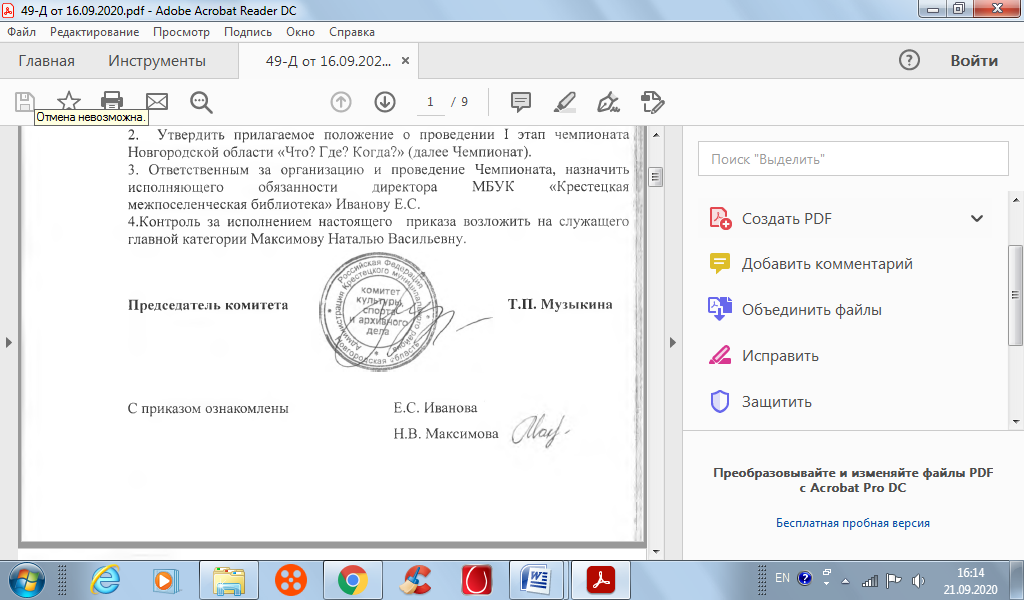 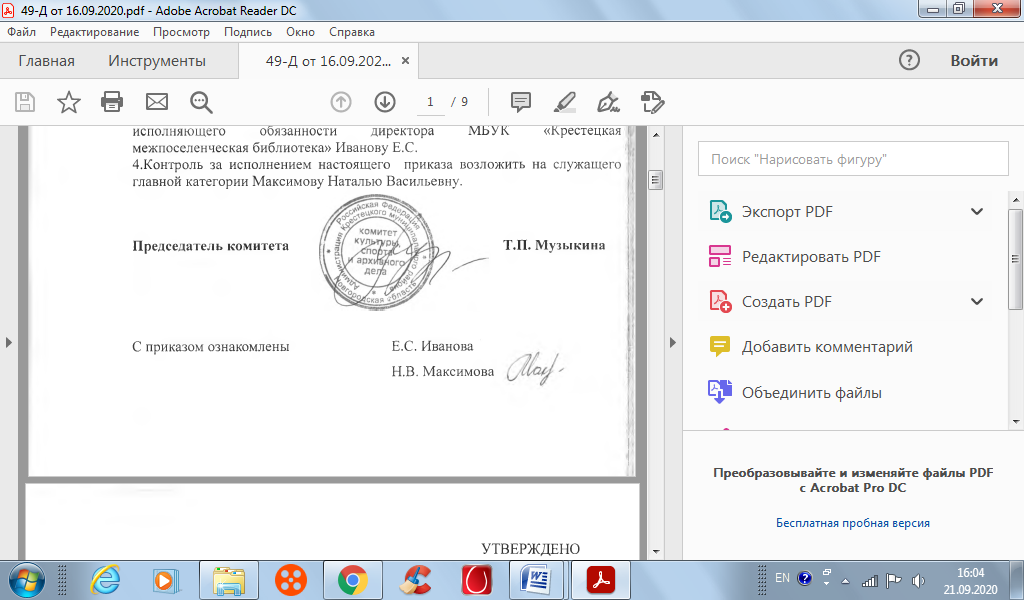 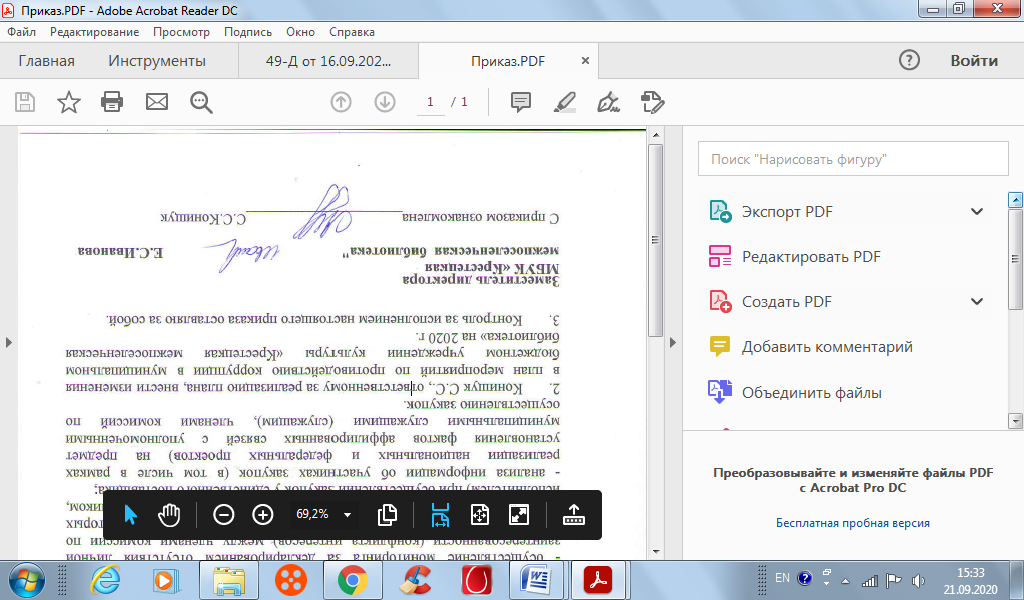 Стартовали мероприятия, посвящённый Всероссийскому дню бега «Кросс Нации-2020».Последние годы спортивные массовые мероприятия стали привычной частью общественной жизнью, а отдельные события постепенно приобретают статус традиционных. Одним из подобных событий является Кросс наций – всероссийский день бега на территории Российской Федерации.  Сегодня, 21 сентября, в нашем посёлке стартовал спортивный праздник, посвящённый Всероссийскому дню бега «Кросс Нации-2020». В первый соревновательный день в забеге приняли участие 178 человек, учащихся младших и средних классов. В условиях ограничительных мероприятий, в этом году, соревнования будут проходить в течение текущей недели среди разных возрастных категорий на разных площадках.